PRICE QUOTATION FORM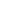 I hereby certify that the company mentioned above, which I am duly authorized to sign for, has reviewed RFQ UNFPA/MDV/RFQ/22/001 including all annexes, amendments to the RFQ document (if applicable) and the responses provided by UNFPA on clarification questions from the prospective service providers.  Further, the company accepts the General Conditions of Contract for UNFPA and we will abide by this quotation until it expires. Name of Bidder:Date of the quotation:Request for quotation Nº:UNFPA/MDV/RFQ/22/001Currency of quotation :USDValidity of quotation:(The quotation must be valid for a period of at least 3 months after the submission deadlineItemDescriptionNumber & Description of Staff by LevelHourly RateHours to be CommittedTotalProfessional FeesProfessional FeesProfessional FeesProfessional FeesProfessional FeesProfessional FeesTotal Professional FeesTotal Professional FeesTotal Professional FeesTotal Professional FeesTotal Professional Fees$Out-of-Pocket expensesOut-of-Pocket expensesOut-of-Pocket expensesOut-of-Pocket expensesOut-of-Pocket expensesOut-of-Pocket expensesTotal Out of Pocket ExpensesTotal Out of Pocket ExpensesTotal Out of Pocket ExpensesTotal Out of Pocket ExpensesTotal Out of Pocket Expenses$Total Contract Price (Professional Fees + Out of Pocket Expenses)Total Contract Price (Professional Fees + Out of Pocket Expenses)Total Contract Price (Professional Fees + Out of Pocket Expenses)Total Contract Price (Professional Fees + Out of Pocket Expenses)Total Contract Price (Professional Fees + Out of Pocket Expenses)$Name and titleDate and placeDate and place